МБДОУ «Детский сад общеразвивающего вида № 130» г. КурскаСценарий мероприятия для детей старшего дошкольного возраста«ЯРМАРКА НАРОДНЫХ ТРАДИЦИЙ»автор: музыкальный руководитель высшей кв. категорииМалухина Виктория Валериевна 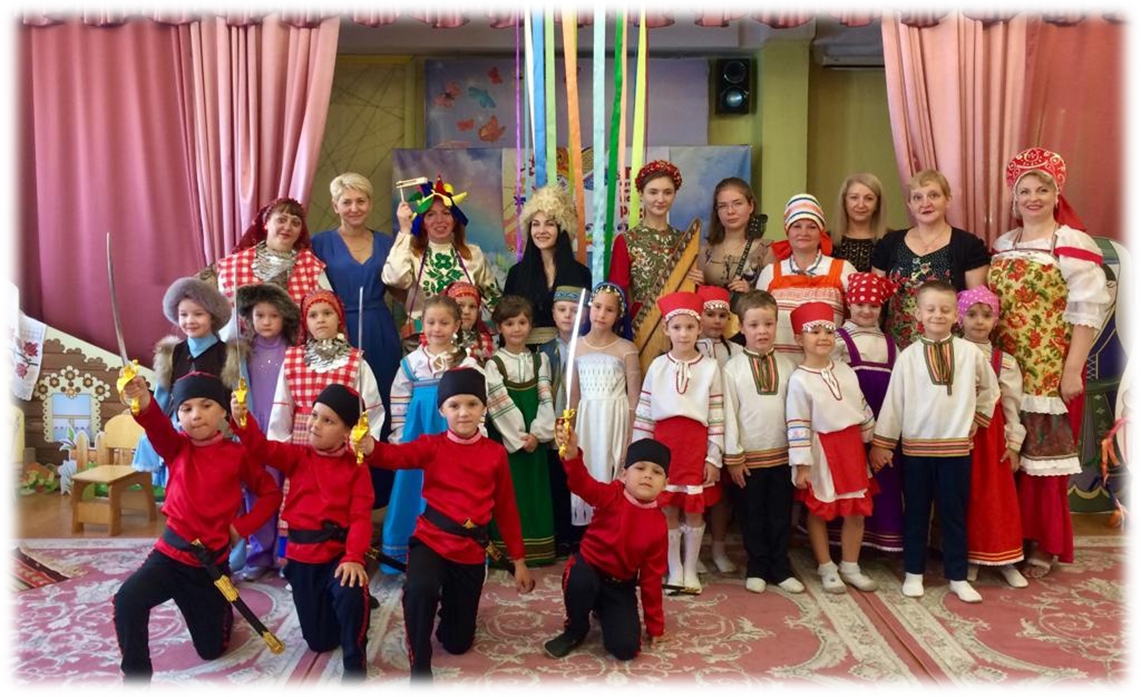 Цель: ознакомление воспитанников с историей, фольклором, особенностями быта народов разных национальностей, населяющих Российскую Федерацию, на воспитание толерантного отношения к представителям разных национальностей, формирование национального самосознания в рамках гражданско-патриотического воспитания.Задачи: формировать у учащихся гуманистическое мировоззрение, включающее убежденность в неповторимости, уникальности каждой личности (вне зависимости от национальности и расы, религиозных убеждений и культурных традиций);пропагандировать толерантное поведение среди педагогов, воспитанников и их родителей;развивать уважение к людям независимо от их позиций и мнений и чувство ответственности за себя и своих близких.развивать одарённых воспитанников;выявить творчески работающих педагогов.Ход мероприятия:Участники ярмарки сидят за столами - Подворьями, на котрорых расположены предметы представляемой народности: прикладное творчество, музыкальные инструменты и т.п. Входит Коробейник под песню " Золотая ярмарка" автор Л. НиколаеваКоробейник: Эй, честные господа –Все пожалуйте сюда!Торопись честной народ,Ярмарка друзей зовёт!Здесь народ со всей России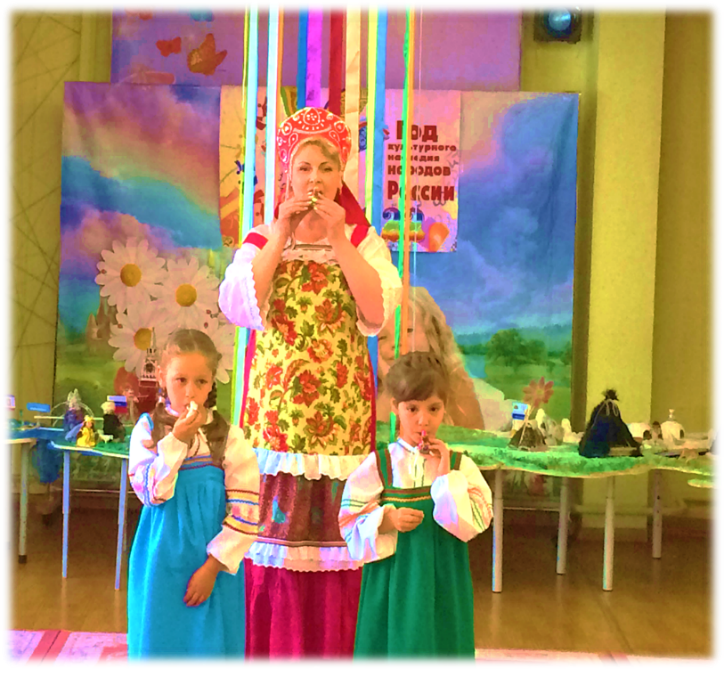 Привезли товар на диво,Есть и ситец и порча Россия талантами полна!ПЕСНЯ « КУРСКИЙ СОЛОВЕЙ»  муз. С. Туликова, сл. О. Фадеевой(соло на Кожлянских свистульках исполняю дети средней группы) Коробейник:Потехе час, а делу время. Мастерицы из Суджи к нам на ярмарку подоспели. 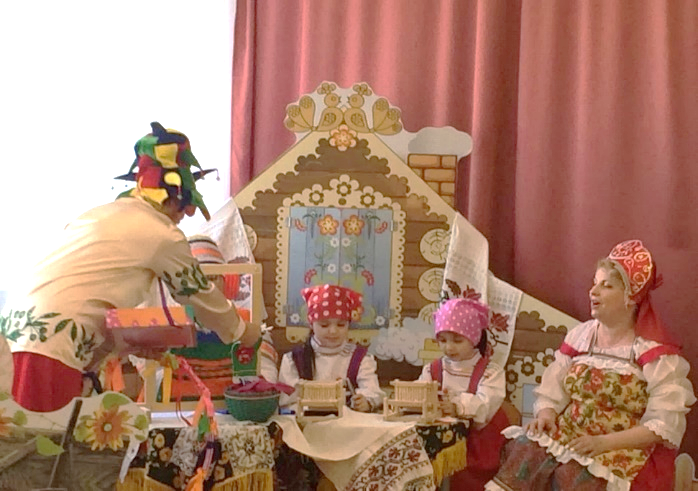 Порадуют нас красивыми узорами и приятными голосами.ПЕСНЯ «ОЙ, НЕ ЛЕТАЙ, МОЙ СОЛОВЕЙ» р.н.п. (девочки подготовительной группы занимаются ткачеством на детских ткацких станках и сопровождают работу пением под гармонь)Коробейник:Коль назвался казаком, Честь не посрами:Вольницу казацкую свято береги!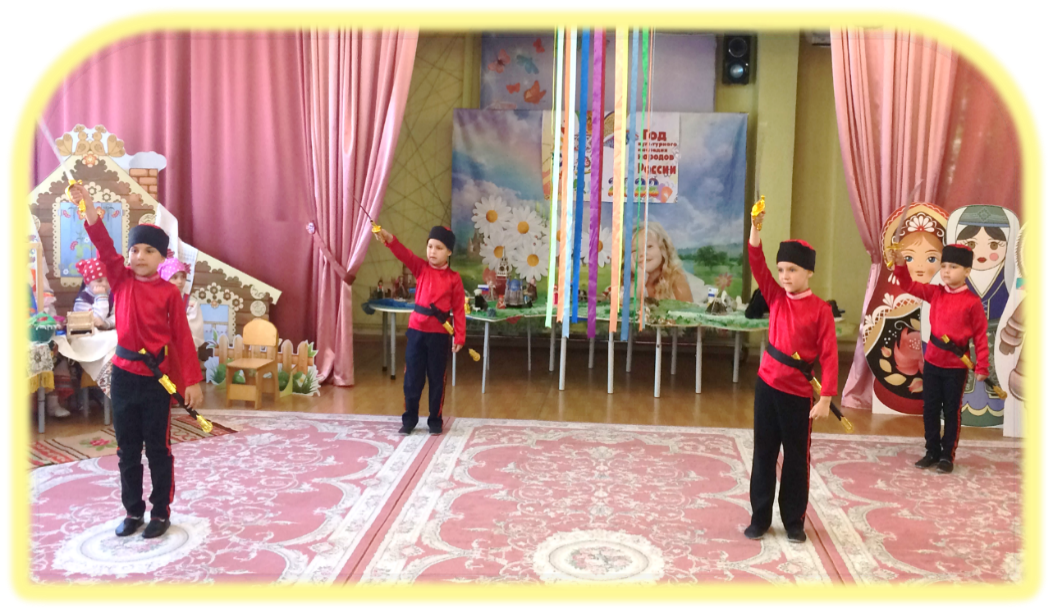 Сабельки отточенной песню не забудь.Всю Россию – матушку сердцем приголубь!ТАНЕЦ КАЗАКОВ С САБЛЯМИ «Ехали казаки домой» слова и музыка Л. Василек Коробейник: Не ходите никуда, подходите, все сюда!Глядите, не моргайте, рот не разевайте!Ворон не считайте, а товар покупайте!У башкиров товары хороши!  Есть и музыка для души!Выходит педагог с детьми в национальных костюмах.ПЕСНЯ НА БАШКИРСКОМ ЯЗЫКЕ «БАШКОРТ КЫЗЫ» муз.Вилюра Мавлютова, сл. Ф. Сирбаев  Коробейник: 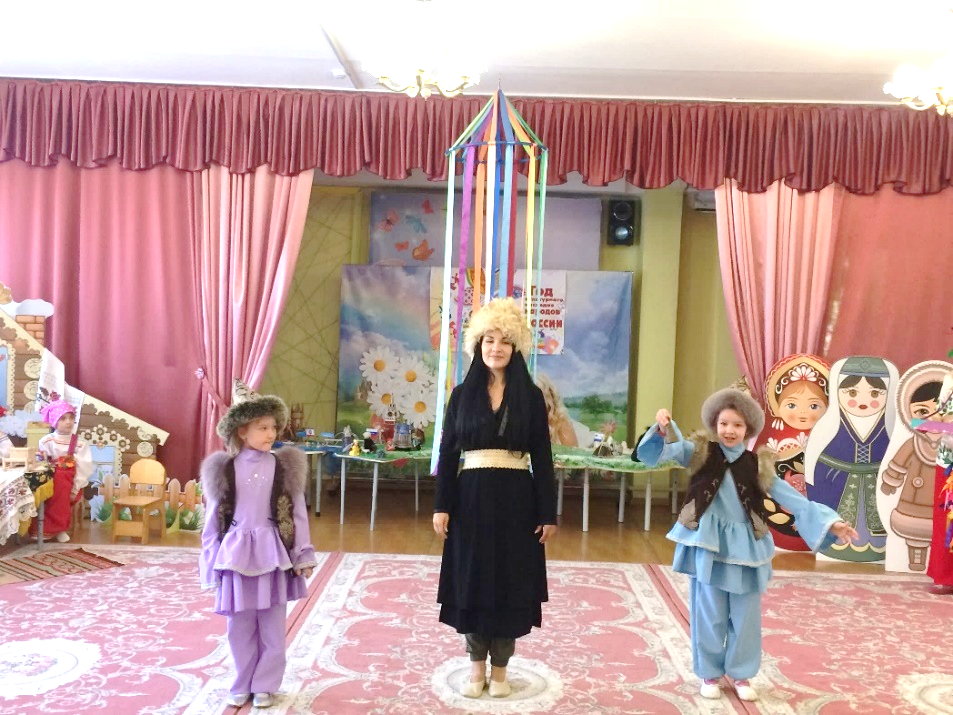 Тары – бары - растабары, Расторгуем все товары!Раз, два, три, четыре, пять начинаем мы игратьБАШКИРСКАЯ НАРОДНАЯ ИГРА С КОЛОКОЛЬЧИКОМ:            Играют два ребенка и взрослый-ведущий. У ведущего в руках колокольчик и после его слов: «Раз, два, три, четыре, пять начинаем мы играть» один игрок бежит по кругу влево, а второй вправо. Побеждает тот, кто первый добежит до ведущего и позвенит колокольчиком. Затем назначается следующую пара игроков. Коробейник: 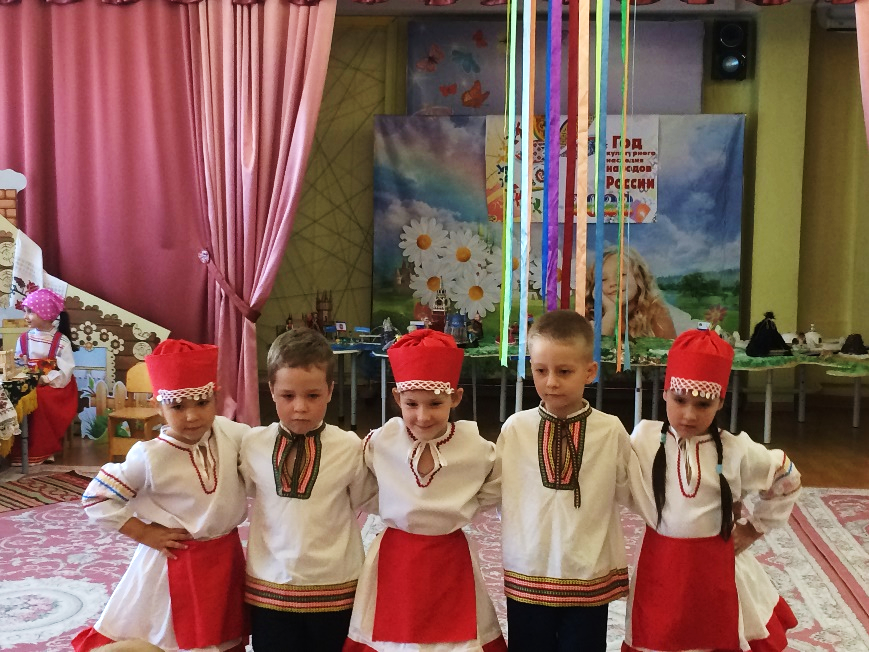 На ярмарку, на ярмарку! Спешите все сюда! Здесь гости из ЧувашииДавно вас ждут, друзьяХОРОВОД «ИЛЕМЛЕ КЕРЕКЕ» автор Л. Изекеева-С. Королевский Коробейник: Вот и время пролетело.Вот и солнце закатилось,Наша ярмарка закрылась.Приходите снова к нам, рады мы всегда гостям!Гости Ярмарки: ДОУ № 24 – УДМУРТИЯ, ДОУ № 17 – ТАТАРСТАН (музыкальные номера, стихи и национальные блюда гости готовят самостоятельно)